Игра- занятие  по социально – коммуникативному  развитию «Поиграем с солнышком» (для детей раннего возраста).Задачи: Учить ребенка  слушать взрослого, включаться в диалог,  согласовывать движение с текстом.Развивать  и активизировать речь ребенка , добиваясь проговаривания текста игр и упражнений. Активизировать словарь  словами- прилагательными. Развивать речевое дыхание, мелкую моторику.     Воспитывать дружеские отношения. Оборудование:  иллюстрация – Петушок, солнце; зонт,  альбомный  лист с   изображением   солнца (без лучиков),   краски, кисточки. Ход игры - занятия (Сказка про солнышко)Взрослый:  Рано утром на бабушкином дворе послышался громкий крик «Ку –ка-ре-ку!»Кто там кричит? Это Петя петушок. Он важно переступает с ноги на ногу, хлопает крыльями,и поет: «Ку –ка-ре-ку!». Солнышко просыпайся!Солнышко спало за лесом. Оно проснулось от громкого крика петушка, зевнуло, потянулось и стало подниматься над лесом. Все его увидели и сказали: «Ах, какое красиво наше солнышко».Взрослый демонстрирует изображение солнышка. - Тебе нравится наше солнышко? Давай  поздороваемся с ним.С добрым утром глазки - мы проснулись!С добрым утром ушки - мы проснулись!С добрым утром ручки - мы проснулись!С добрым утром ножки - мы проснулись!С добрым утром солнце - мы проснулись!- Какое солнышко? (Желтое, ласковое, веселое, теплое).Игра на определение настроения.Взрослый : - Когда солнце светит оно веселое или грустное? Покажи веселое солнышко . А когда солнышко закроет тучка, оно веселое или грустное? Покажи грустное солнышко. (Взрослый  помогает ребенку   изобразить настроение: веселое или грустное).(Повторяем игру несколько раз)- А теперь давай поиграем с солнышком.Подвижная игра «Солнышко и дождик».Смотрит солнышко в окошко, 
Светит в нашу комнатку». («гуляем» по комнате)
«Мы захлопаем в ладоши, 
Очень рады солнышку». (Хлопаем,  стоя на месте)
«Топ-топ-топ-топ! 
Топ-топ-топ-топ!» (Ритмично притопываем  на месте)
«Хлоп-хлоп-хлоп-хлоп! 
Хлоп-хлоп-хлоп!» (Ритмично хлопаем в ладоши)
На сигнал «дождь идет, скорей домой»- прячемся под зонт .  Взрослый  говорит «Солнышко светит», игра повторяется.Пальчиковая гимнастика «Солнышко» Есть у солнышка лучи –И ясны, и горячи.Тянутся они от солнцаПрямо к нашему оконцу.Первый лучик дарит свет,А второй – весны привет.Третий лучик самый яркий,А четвертый - самый жаркий.Пятый нас зовет гулять.Раз, два, три, четыре, пять!(Ребенок слушает стихотворение и загибает пальчики - считает лучики)«Нарисуем солнышку лучики»- Утром солнышко проснулось, только лучики  ещё не расправило. Давай поможем нашему солнышку- нарисуем лучики, чтобы солнышко светило ярко и согревало всех вокруг. Тебе  понравилось играть с солнышком?И солнышку тоже очень  понравилось играть! Давай улыбнемся  и подарим друг другу хорошее настроение!  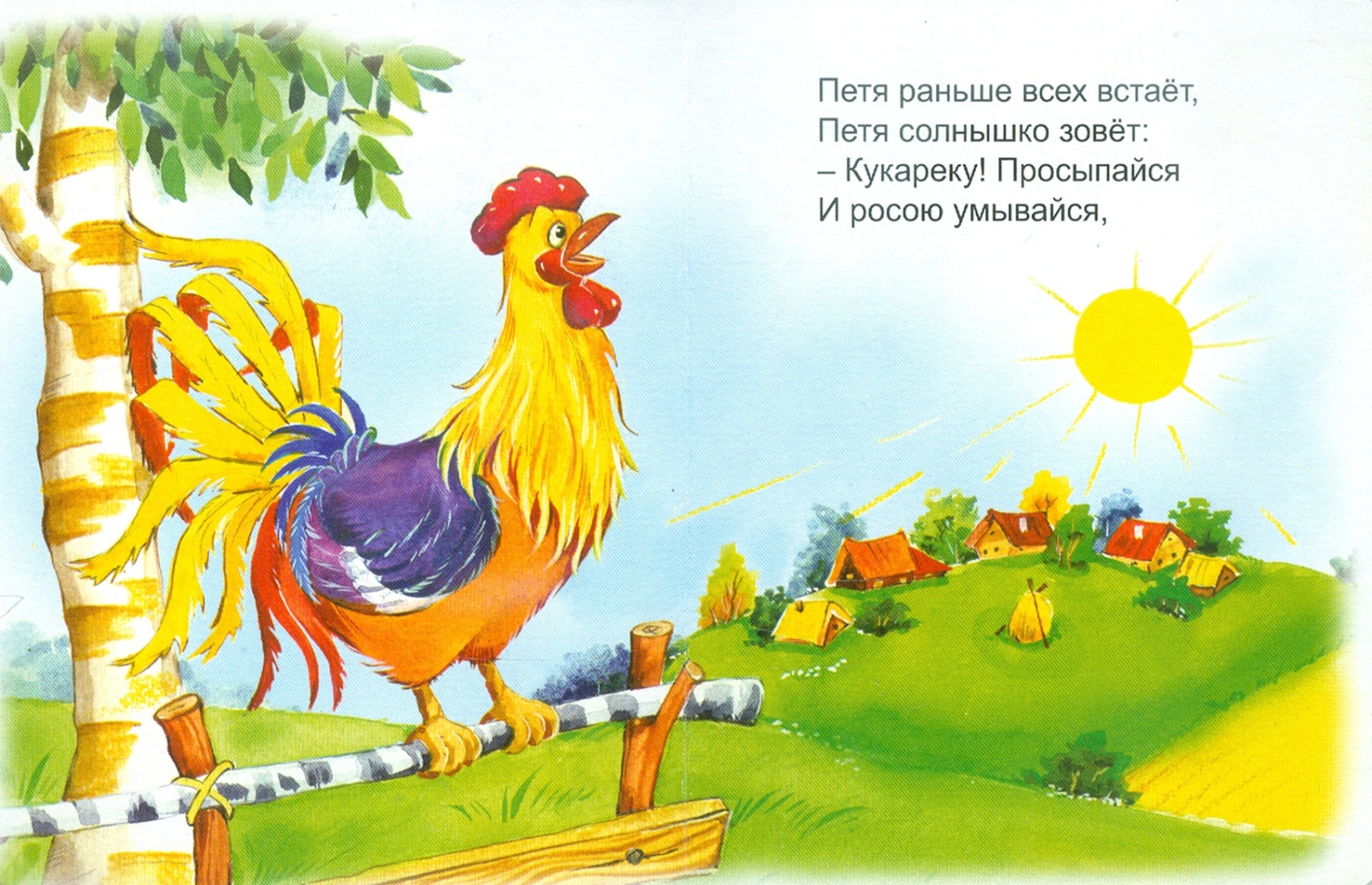 